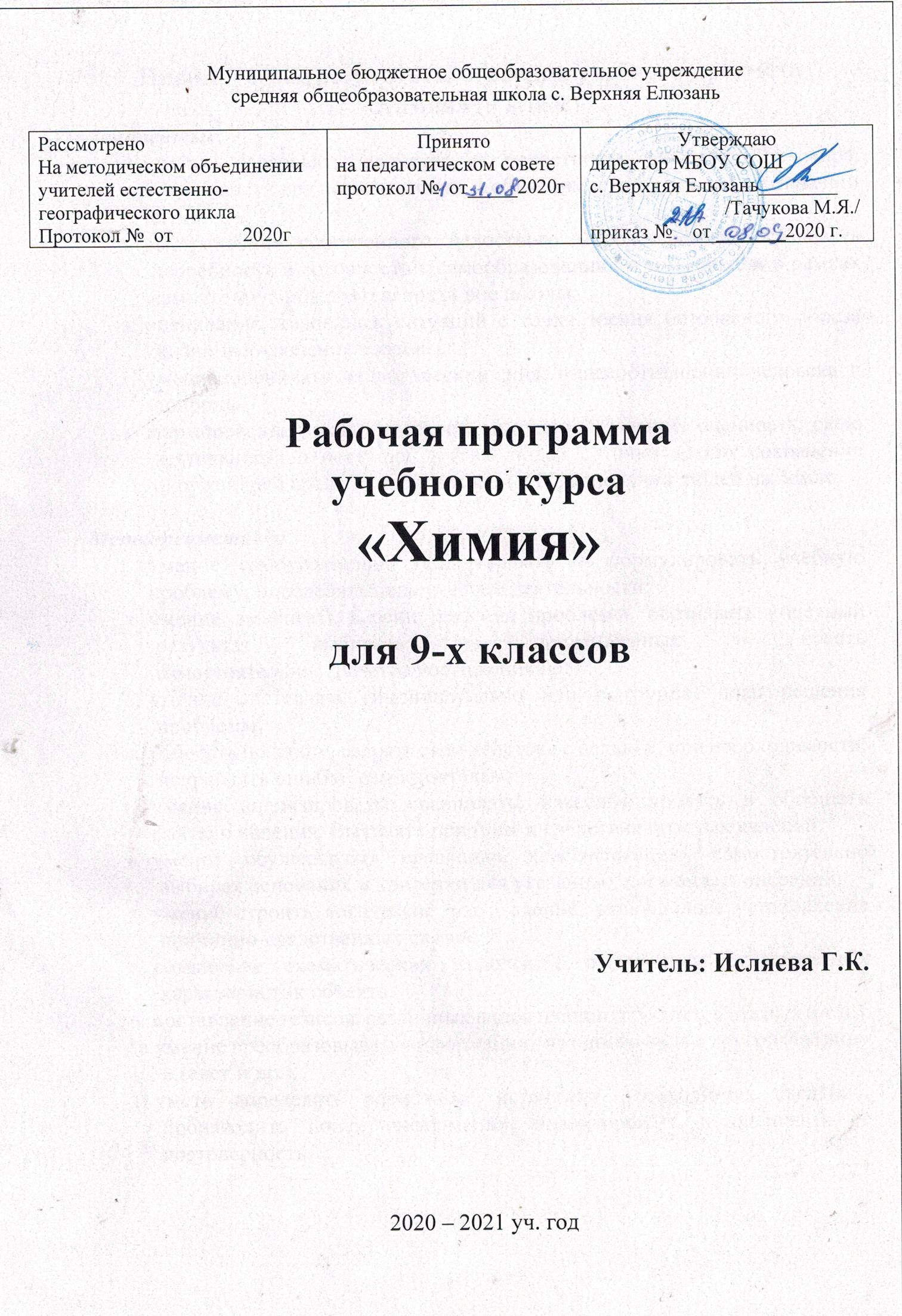 Планируемые результаты освоения учебного предмета «Химия» (9 класс)Личностные:умение осознавать единство и целостность окружающего мира, возможности его познаваемости и объяснимости на основе достижений науки;выстраивание собственного целостного мировоззрения:  осознавать потребность и готовность к самообразованию, в том числе и в рамках самостоятельной деятельности вне школы;оценивание жизненных ситуаций с точки зрения безопасного образа жизни и сохранения здоровья;умение оценивать экологический риск взаимоотношений человека и природы.формирование  экологического мышления: умение оценивать свою деятельность и поступки других людей с точки зрения сохранения окружающей среды - гаранта жизни и благополучия людей на Земле.Метапредметные: умение самостоятельно обнаруживать и формулировать учебную проблему, определять цель учебной деятельности;умение выдвигать версии решения проблемы, осознавать конечный результат, выбирать из предложенных и искать самостоятельно  средства достижения цели;умение составлять (индивидуально или в группе) план решения проблемы;работать по плану, сверять свои действия с целью и, при необходимости, исправлять ошибки самостоятельно;умение анализировать, сравнивать, классифицировать и обобщать факты и явления. Выявлять причины и следствия простых явлений.умение осуществлять сравнение, классификацию, самостоятельно выбирая основания и критерии для указанных логических операций;умение строить логическое  рассуждение, включающее установление причинно-следственных связей.создавание схематических моделей с выделением существенных характеристик объекта.составление тезисов, различных видов планов (простых, сложных и т.п.).умение преобразовывать информацию  из одного вида в другой (таблицу в текст и пр.).уметь определять возможные источники необходимых сведений, производить поиск информации, анализировать и оценивать её достоверность.Предметные: 1. осознание роли веществ:- определять роль различных веществ в  природе и технике;- объяснять роль веществ в их круговороте.рассмотрение химических процессов:- приводить примеры химических процессов в природе;- находить черты, свидетельствующие об общих признаках химических процессов и их различиях.использование химических знаний в быту:– объяснять значение веществ в жизни и хозяйстве человека.объяснять мир с точки зрения химии:– перечислять отличительные свойства химических веществ;– различать основные химические процессы;- определять основные классы неорганических веществ;- понимать смысл химических терминов.овладение основами методов познания, характерных для естественных наук:- характеризовать методы химической науки (наблюдение, сравнение, эксперимент, измерение) и их роль в познании природы;- проводить химические опыты и эксперименты и объяснять их результаты.умение оценивать поведение человека с точки зрения химической безопасности по отношению к человеку и природе:- использовать знания химии при соблюдении правил использования бытовых химических препаратов;– различать опасные и безопасные вещества.Предметными результатами изучения предмета являются следующие умения:осознание роли веществ:- определять роль различных веществ в природе и технике;- объяснять роль веществ в их круговороте.рассмотрение химических процессов:- приводить примеры химических процессов в природе;использование химических знаний в быту:– объяснять значение веществ в жизни и хозяйстве человека.объяснять мир с точки зрения химии:– перечислять отличительные свойства химических веществ;– различать основные химические процессы;- определять основные классы неорганических веществ;овладение основами методов познания, характерных для естественных наук:- характеризовать методы химической науки (наблюдение, сравнение, эксперимент, измерение) и их роль в познании природы;- проводить химические опыты и эксперименты и объяснять их результаты.Содержание тем учебного курса химии 9 класса(2 часа в неделю, 68 часов)Обобщение знаний по курсу 8 класса.Химические реакции.(5 ч) Классификация химических соединений.Классификация химических реакций.Скорость химических реакций. Катализ. Решение расчётных задач по химии.Тренинг в составлении уравнений реакций.  Химические реакции в растворах.(8ч) Электролитическая диссоциация.Основные положения теории электролитической диссоциации.Химические свойства кислот как электролитов.Химические свойства оснований как электролитов.Химические свойства солей как электролитов.Гидролиз солей.Решение экспериментальных задач по теме «Электролитическая диссоциация». Контрольная работа № 1 по теме «Химические реакции в растворах». Неметаллы и их соединения. (24ч)Общая характеристика неметаллов.Общая характеристика элементов VIIА-группы – галогенов.Соединения галогенов.Изучение свойств соляной кислоты.Халькогены. Сера.Сероводород и сульфиды.Кислородные соединения серы.Изучение свойств серной кислоты.Общая характеристика элементов VA-группы. Азот.Аммиак. Соли аммония.Получение аммиака и изучение его свойств.Кислородные соединения азота.Фосфор и его соединения.Общая характеристика элементов IVA-группы. Углерод.Кислородные соединения углерода.Получение углекислого газа. Качественная реакция на карбонат-ионы.Углеводороды.Кислородсодержащие органические соединения.Кремний и его соединения.Силикатная промышленность.Получение неметаллов.Получение важнейших химических соединений неметаллов. Практическая работа № 1 «Изучение свойств соляной кислоты».Практическая работа № 2 «Изучение свойств серной кислоты».Практическая работа № 3 «Получение аммиака и изучение его свойств». Практическая работа № 4 «Получение углекислого газа. Качественная реакция на карбонат-ионы». Контрольная работа № 2 «Неметаллы и их соединения».  Металлы и их соединения.(13ч) Общая характеристика металлов.Химические свойства металлов.Общая характеристика элементов IAгруппы.Общая характеристика элементов IIA-группы.Жёсткость воды и способы её устранения.Алюминий и его соединения.Железо и его соединения.Решение экспериментальных задач по теме «Металлы».Коррозия металлов и способы защиты от неё.Металлы в природе. Понятие о металлургии.Практическая работа № 5 «Жёсткость воды и способы её устранения».Контрольная работа № 3 по теме «Металлы и их соединения».  Химия и окружающая среда. (4ч)Химический состав планеты Земля. Химическое загрязнение окружающей среды и его последствия. Охрана окружающей среды от химического загрязнения. 5 Обобщение знаний по химии за курс основной школы. Подготовка к ОГЭ. (14ч) Вещества. Химические реакции. Основы неорганической химии.Химические свойства простых веществ.Химические свойства сложных веществ.Качественные реакции на ионы и некоторые газообразные вещества.Решение расчётных задач по химии. Генетическая связь классов неорганических соединений.Типы химических реакций . ОВРТематическое планирование9 класс№ п\пТема урокаКол-во часовРаздел 1.Обобщение знаний по курсу 8 класса. Химические реакции. (5ч)1Классификация химических соединений. 12Классификация химических реакций. 13Скорость химических реакций. Катализ. 14Решение расчётных задач по химии.15Тренинг в составлении уравнений реакций1Раздел 2. Химические реакции в растворах. (8ч)6Электролитическая диссоциация17Основные положения теории электролитической диссоциации.18Химические свойства кислот как электролитов.19Химические свойства оснований как электролитов.110Химические свойства солей как электролитов111Гидролиз солей112Решение экспериментальных задач по теме «Электролитическая диссоциация».113Контрольная работа № 1 по теме «Химические реакции в растворах».1Раздел 3. Неметаллы и их соединения. (24ч)14Общая характеристика неметаллов.115Общая характеристика элементов VIIА-группы – галогенов. 116Соединения галогенов.117П.Р. №1 Изучение свойств соляной кислоты118Халькогены. Сера.119Сероводород и сульфиды120Кислородные соединения серы121П.Р. №2 Изучение свойств серной кислоты. 122Общая характеристика элементов VA-группы. Азот.123Аммиак. Соли аммония124П.Р.№ 3 Получение аммиака и изучение его свойств125Кислородные соединения азота126Фосфор и его соединения127Общая характеристика элементов IVA-группы. Углерод. 128Кислородные соединения углерода. 129П.Р. №4 Получение углекислого газа. Качественная реакция на карбонат-ионы. 130Углеводороды.131Кислородсодержащие органические соединения132Кремний и его соединения.133Силикатная промышленность134Получение важнейших химических соединений неметаллов.135Обобщение по теме «Неметаллы и их соединения».136Контрольная работа № 2 «Неметаллы и их соединения».137Анализ КР №2Неметаллы и их соединения»1Раздел 4. Металлы и их соединения. (13ч)38Общая характеристика металлов. 139Химические свойства металлов140Общая характеристика элементов IA-группы141Общая характеристика элементов IIA-группы142Жёсткость воды и способы её устранения143ПР № 5 «Жёсткость воды и способы её устранения».144Алюминий и его соединения.145Железо и его соединения146Решение экспериментальных задач по теме «Металлы». 147Коррозия металлов и способы защиты от неё.148Металлы в природе. Понятие о металлургии. 149Обобщение по теме «Металлы и их соединения».150Контрольная работа № 3 по теме «Металлы и их соединения». 1Раздел 5. Химия и окружающая среда. (4ч)151Химический состав планеты Земля.152Охрана окружающей среды от химического загрязнения153Защита проектов на тему «Химия и окружающая среда»154Защита проектов на тему «Химия и окружающая среда»1Раздел 6. Обобщение знаний по химии за курс основной школы. Подготовка к ОГЭ (14ч)55Вещества 156Вещества 157Химические реакции158Химические реакции159Химические свойства простых веществ160Химические свойства сложных веществ. 161Качественные реакции на ионы и некоторые газообразные вещества 162Качественные реакции на ионы и некоторые газообразные вещества 163Решение расчётных задач по химии 164Решение расчётных задач по химии  165Типы химических реакций . ОВР166Генетическая связь классов неорганических соединений167Генетическая связь классов неорганических соединений68Обобщение по курсу «Химия. 9 класс». 1